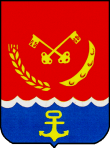 РАЙОННЫЙ СОВЕТ НАРОДНЫХ ДЕПУТАТОВМИХАЙЛОВСКОГО РАЙОНААМУРСКОЙ ОБЛАСТИ(пятый созыв)Р Е Ш Е Н И Еот 15.08.2017г.                                                                                           № 57/603с. ПоярковоОб утверждении Порядка предоставления, рассмотрения и утверждения годового отчета об исполнении бюджета Михайловского районаВ соответствии со статьями 9 и 264.5 Бюджетного кодекса Российской Федерации, статьей 15 Положения о бюджетном процессе в Михайловском районе, районный Совет народных депутатовр е ш и л:	1. Утвердить  Порядок предоставления, рассмотрения и утверждения годового отчета об исполнении бюджета Михайловского района.	2. Решение вступает в силу со дня его принятия.	Глава Михайловского района                                                             С.И.ЖуганПредседатель районного Совета                                                          Т.Н.Черных                                                                                                             УТВЕРЖДЕН  решением        районного        Совета народных депутатов Михайловского                                                                                                                 района        от  15.08.2017г.  № 57/603Порядокпредоставления, рассмотрения и утверждения годового отчета об исполнении бюджета Михайловского районаОбщие положенияНастоящий Порядок предоставления, рассмотрения и утверждения годового отчета об исполнении бюджета Михайловского района (далее – Порядок) разработан в соответствии со статьями 9 и 264.5 Бюджетного кодекса Российской Федерации, Положением о бюджетном процессе в Михайловском районе, утвержденным решением районного Совета народных депутатов от 10.06.2014 № 23/271.В рамках настоящего Порядка устанавливаются правила и сроки  проведения внешней проверки, представления, рассмотрения и утверждения годового отчета об исполнении бюджета Михайловского района за отчетный финансовый год.Внешняя проверка годового отчета об исполнении бюджетаМихайловского района за отчетный финансовый годГодовой отчет об исполнении бюджета Михайловского района до его рассмотрения  подлежит внешней проверке.Внешняя проверка годового отчета об исполнении бюджета Михайловского района осуществляется контрольно-счётным органом Михайловского района.Главные администраторы средств районного бюджета не позднее 1 марта текущего финансового года представляют годовую бюджетную отчетность в контрольный орган районного Совета для внешней проверки.Результаты внешней проверки годовой бюджетной отчетности главных администраторов средств районного бюджета оформляются заключениями по каждому главному администратору средств районного бюджета в срок до 1 апреля текущего финансового года.Финансово-экономическое управление Михайловского района представляет годовой отчет об исполнении бюджета Михайловского района для подготовки заключения на него не позднее 1 апреля текущего финансового года.Контрольно-счетный орган Михайловского района готовит заключение на годовой отчет об исполнении бюджета Михайловского района на основании данных внешней проверки годовой бюджетной отчетности в срок, не превышающий один месяц.Заключение на годовой отчет об исполнении бюджета Михайловского района контрольно-счетный орган Михайловского района представляет в районный Совет народных депутатов с одновременным направлением в администрацию Михайловского района.Предоставление годового отчета об исполнении бюджетаМихайловского районаГодовой отчет об исполнении бюджета Михайловского района предоставляется администрацией Михайловского района (далее – администрация) в районный Совет народных депутатов (далее – Совет) не позднее 1 мая текущего года для его последующего рассмотрения и утверждения.Одновременно с годовым отчетом об исполнении бюджета Михайловского района в Совет предоставляются:- проект решения Совета об утверждении годового отчета об исполнении бюджета Михайловского района;- иная бюджетная отчетность об исполнении бюджета Михайловского района;- иные документы, предусмотренные бюджетным законодательством Российской Федерации.В состав иной бюджетной отчетности об исполнении бюджета Михайловского района, предоставляемой в Совет одновременно с годовым отчетом об исполнении бюджета Михайловского района, входят отчеты по формам, утвержденным приказом Министерства финансов Российской Федерации от 28.12.2010 № 191н «Об утверждении Инструкции о порядке составления и предоставления годовой, квартальной и месячной отчетности об исполнении бюджетов бюджетной системы Российской Федерации», в том числе:- баланс исполнения бюджета (форма 0503320);- отчет о финансовых результатах деятельности (форма 0503321);- отчет о движении денежных средств (форма 0503323);- пояснительная записка к отчету об исполнении бюджета Михайловского района.К иным документам, предусмотренным бюджетным законодательством Российской Федерации, указанным в подпункте 3.2. настоящего Порядка, относятся:- отчет об использовании бюджетных ассигнований резервного фонда администрации за отчетный финансовый год;- отчет об использовании бюджетных ассигнований дорожного фонда Михайловского района за отчетный финансовый год; - отчет о состоянии муниципального долга на начало и конец отчетного финансового года;- информация о численности муниципальных служащих органов местного самоуправления Михайловского района и работников муниципальных учреждений Михайловского района по состоянию на 1 января года, следующего за отчетным, с указанием фактических расходов на оплату их труда за отчетный финансовый год;- уточненную бюджетную роспись на конец отчетного финансового года;- сводный годовой доклад о ходе реализации и об оценке эффективности муниципальных программ района (в редакции решения районного Совета народных депутатов Михайловского района от 07.07.2016 № 45/506);- прочие документы, предусмотренные бюджетным законодательством Российской Федерации.Рассмотрение годового отчета об исполнении бюджета Михайловского районаРассмотрению годового отчета об исполнении бюджета Михайловского района Советом предшествует процедура проведения Советом публичных слушаний по проекту решения Совета об утверждении годового отчета об исполнении бюджета Михайловского района за отчетный финансовый год.После опубликования результатов публичных слушаний по указанному проекту решения Совет в течение 10 рабочих дней рассматривает годовой отчет об исполнении бюджета Михайловского района.4.3.  Ответственным за рассмотрение проекта решения районного Совета об исполнении районного бюджета является комиссия районного Совета по бюджету, местным налогам и социальным вопросам.Совет при рассмотрении годового отчета об исполнении бюджета Михайловского района заслушивает:- доклад уполномоченного должностного лица (лиц) администрации об исполнении бюджета Михайловского района;- доклад председателя контрольно-счетного органа Михайловского района о заключении на годовой отчет об исполнении бюджета Михайловского района.По результатам рассмотрения годового отчета об исполнении бюджета Михайловского района Совет вправе принять одно из двух решений:- решение об утверждении годового отчета об исполнении бюджета Михайловского района за отчетный финансовый год;- решение об отклонении годового отчета об исполнении бюджета Михайловского района за отчетный финансовый год.Решение об отклонении годового отчета об исполнении бюджета Михайловского района за отчетный финансовый год может быть принято в случае выявления отклонений показателей годового отчета об исполнении бюджета Михайловского района от утвержденных показателей решения о бюджете Михайловского района на соответствующий год, фактов недостоверного или неполного отражения показателей исполнения бюджета Михайловского района.В случае отклонения Советом годового отчета об исполнении бюджета Михайловского района за отчетный финансовый год он возвращается в администрацию для устранения фактов недостоверного или неполного отражения данных и повторного представления в срок, не превышающий один месяц.Утверждение годового отчета об исполнении бюджета Михайловского районаПри принятии Советом по результатам рассмотрения годового отчета об исполнении бюджета Михайловского района решения об утверждении отчета об исполнении бюджета Михайловского района за отчетный финансовый год, в указанном решении утверждаются общий объем доходов, расходов и дефицита (профицита) бюджета Михайловского района.Отдельными приложениями к решению Совета об утверждении годового отчета об исполнении бюджета Михайловского района за отчетный финансовый год утверждаются показатели:- доходов бюджета Михайловского района по кодам классификации доходов бюджетов;- расходов бюджета Михайловского района по разделам и подразделам классификации расходов бюджетов;- расходов бюджета по ведомственной структуре расходов бюджета Михайловского района;- источников финансирования дефицита по кодам классификации источников финансирования дефицитов бюджетов.Иные показатели (в форме отчетов, сведений, информации и др.), представленные администрацией в Совет одновременно с годовым отчетом об исполнении бюджета Михайловского района, принимаются Советом к сведению и могут быть утверждены решением Совета об исполнении бюджета Михайловского района за отчетный финансовый год в виде отдельных приложений.